.00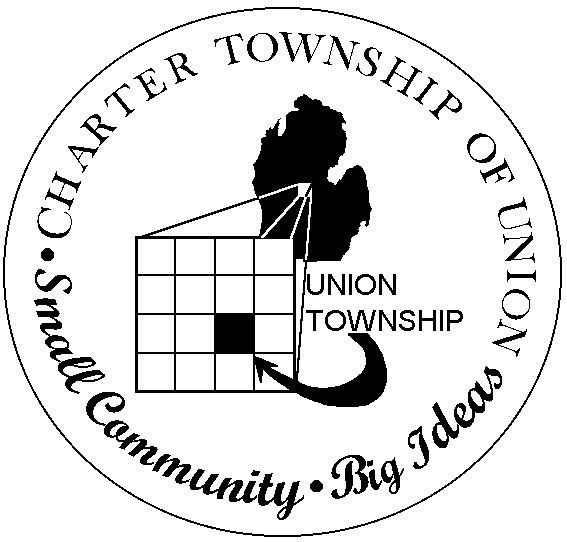 		     CHARTER TOWNSHIP OF UNIONBOARD OF TRUSTEESREGULAR MEETING April 25, 20127:00 p.m.CALL MEETING TO ORDERPLEDGE OF ALLEGIANCEROLL CALLPUBLIC COMMENT: Restricted to three minutes regarding issues on this agendaREPORTS/BOARD COMMENTSAPPROVAL OF AGENDACONSENT AGENDACommunicationIsabella County Recycling Program 2012 Monthly Participation RateMinutes – April 11, 2012 Regular MeetingBillsPayroll2.5 Financial Conditions and Activities2.5.10 Cash Flow Ratio2.6 Asset Protection3.4 Agenda PlanningBudget AmendmentsBOARD AGENDALand Division – Claudia Joslin, parcel #14-018-20-002-02Land Division – Bruce Ball, parcel #14-029-40-002-06Joint Resolution on Personal Property Tax ProposalsResolution to Eliminate the Refunds and Overpayments on Taxes under $5.00EXTENDED PUBLIC COMMENT  FINAL BOARD MEMBER COMMENTADJOURNMENT